ExplosionsschutzdokumentNach § 6 GefStoffVAllgemeine Angaben			Formblatt 2 – Seite 1* Zutreffendes ankreuzen			(1) – (11) siehe Erläuterungen 				Blatt Nr.      		Formblatt  2 – Seite 2* Zutreffendes ankreuzen			(12) – (16) siehe Erläuterungen					Blatt Nr.      		Formblatt 3Erläuterungen zum Formblatt 2Hier sind der Beschichtungsstoff bzw. die Gase, Dämpfe, Nebel zu nennen, die explosionstechnisch die kritischsten Stoffeigenschaften besitzen (z. B. niedrigster Flammpunkt, niedrigste UEG).Hier ist der niedrigste Wert der Gemische oder einer Einzelkomponente einzutragen.Hier ist die Einrichtung/Anlage mit ihren wesentlichen Bestandteilen aufzuführen und die eingesetzten Verfahren sind kurz zu beschreiben.Hier sind die jeweiligen Zonen für den Raum/Bereich zu nennen – siehe Seite 13 und Anhang 1 dieser DGUV Information 209-046.Als Beurteilungsgrundlage für die Zoneneinteilung können berufsgenossenschaftliche Regeln und Informationen, technische Regeln und Normen herangezogen werden, z. B. DGUV Regel 100-500, DGUV Regel 113-001, DGUV Information 209-046, DIN EN 12215, DIN EN 13355.Die Verhinderung oder die Einschränkung der Bildung gefährlicher explosionsfähiger Atmosphäre kann z. B. durch die folgenden technischen Maßnahmen erreicht werden:Absaugung an der Entstehungsstellegezielte technische LüftungsmaßnahmenInertisierung (kommt an Lackieranlagen und -einrichtungen normalerweise nicht in Betracht)Beim Einsatz von elektrischen und nicht elektrischen Geräten und Werkzeugen innerhalb explosionsgefährdeter Bereiche müssen Zündquellen sicher vermieden werden. Dies bedeutet, dass z. B. elektrische Betriebsmittel, bei deren Betrieb Funken entstehen können (z. B. Handmaschinen mit Kollektormotoren), unvorschriftsmäßige Handleuchten und funkenreißende Handwerkzeuge aus diesen Bereichen fern gehalten werden müssen.Sind elektrische Geräte in explosionsgefährdeten Bereichen vorhanden, müssen diese Geräte so beschaffen sein, dass sie keine wirksamen Zündquellen darstellen können. Handelt es sich um Geräte oder Komponenten, die bereits vor dem 30.06.2003 in Verkehr gebracht wurden, muss die EG-Richtlinie 94/9/EG1) (ATEX) nicht rückwirkend auf diese Geräte angewandt werden. Es muss aber geprüft werden, ob die Geräte bzw. die Komponenten in der vorliegenden Zone sicher verwendet werden können. Elektrische Geräte, die ab dem 01.07.2003 in Verkehr gebracht wurden, müssen der RL 94/9/EG1) entsprechen und für den Einsatz in den jeweiligen Zonen geeignet sein (siehe Tabelle). Die Hersteller- bzw. Konformitätserklärungen müssen vorliegen und die Geräte müssen vollständig gekennzeichnet sein.Auch für nichtelektrische Geräte und Komponenten in explosionsgefährdeten Bereichern, die seit 01.07.2003 in Verkehr gebracht wurden, muss wie bei elektrischen Geräten eine Hersteller- bzw. Konformitätserklärung nach EG-Richtlinie 94/9/EG1) vorliegen. Alle Geräte müssen für den Einsatz in der jeweiligen Zone geeignet (siehe o. g. Tabelle) und vollständig gekennzeichnet sein.
Für nichtelektrische Altgeräte, die nicht nach EG-Richtlinie 94/9/EG1) in Verkehr gebracht wurden, besteht ein genereller Bestandsschutz. Eine Anpassung an die Beschaffenheitsanforderungen der EG-Richtlinie 94/9/EG1) oder sogar ein Austausch durch „ATEX“-Geräte ist also nicht erforderlich. Dabei wird jedoch vorausgesetzt, dass die Geräte den damals geltenden nationalen Bestimmungen (z. B. DGUV Regel 113-001, TRBS 2153) entsprechen. In jedem Fall sollte auf die vom Hersteller angegebene maximale Verwendungsdauer und auf ausreichende Wartung und Instandsetzung geachtet werden. Bei Unsicherheit bzgl. der sicheren Weiterverwendung nichtelektrischer Altgeräte in explosionsgefährdeten Bereichen sollten Fachleute (z. B. der Berufsgenossenschaften, der PTB oder der BAM) hinzugezogen werden.Kann die Bildung explosionsfähiger Atmosphäre oder das Vorhandensein wirksamer Zündquellen in Anlagen und Behältern nicht sicher ausgeschlossen werden, müssen konstruktive Maßnahmen getroffen sein, die die Auswirkungen möglicher Explosionen auf ein unbedenkliches Maß reduzieren. Solche Maßnahmen sind:explosionsfeste Bauweise von Behältern und ApparaturenExplosionsunterdrückung durch schnelles Einblasen von Löschmitteln in Behälter und ApparaturenExplosionsdruckentlastung von Behältern und Apparaturen durch Freigabe von definierten Querschnitten zur Abfuhr des Druckes und des Flammenstrahles in eine ungefährliche Richtung (meist in Verbindung mit explosionstechnischer Entkoppelung)Verhinderung der Flammen- und Explosionsübertragung (Explosionstechnische Entkoppelung) z. B. durch mechanisches Schnellabsperren oder AusschleusenDie vorbeschriebenen konstruktiven Schutzmaßnahmen können nur in Bereichen eingesetzt werden, in denen sich bei bestimmungsgemäßem Betrieb keine Personen aufhalten dürfen.Zusätzliche technische Maßnahmen können z. B. in der Zugabe von gasförmigen Inertstoffen (Stickstoff, Kohlendioxid) oder Wasserdampf bestehen. Diese Schutzmaßnahmen können wegen der Sauerstoffverdrängung nur in Bereichen eingesetzt werden, in denen sich bei bestimmungsgemäßem Betrieb keine Personen aufhalten dürfen. Siehe auch (6)Zur Unterweisung der Beschäftigten, die in explosionsgefährdeten Bereichen tätig werden sollen, müssen schriftliche Betriebsanweisungen vorliegen. Darin sind Informationen zu den Explosionsgefahren sowie Maßnahmen zu deren Abwendung aufzunehmen. Personen, die mit der Durchführung von Instandsetzungs-, Wartungs-, Umbau- und Reinigungsarbeiten beauftragt werden, müssen eine angemessene spezielle Unterweisung erhalten. Die Unterweisung ist zu protokollieren. Die Teilnehmer und Teilnehmerinnen bestätigen durch Unterschrift die Teilnahme an der Unterweisung.Für gefährliche Tätigkeiten (z. B. Schweiß-, Schneid-, Trennschleif- und sonstige Feuerarbeiten) in explosionsgefährdeten Bereichen müssen schriftliche Arbeitsfreigaben eingeführt sein (Erlaubnisscheinverfahren).An den Zugängen zu explosionsgefährdeten Bereichen muss folgende Kennzeichnung vorgenommen werden:Warnzeichen „Warnung vor explosionsfähiger Atmosphäre“Verbotszeichen „Feuer, offenes Licht und Rauchen verboten“Verbotszeichen „Zutritt für Unbefugte verboten“Materialablagerungen von brennbaren Stäuben und Beschichtungsstoffen in explosionsgefährdeten Bereichen können zu zusätzlichen Brandgefahren und, bei Aufwirbelung, auch zu Explosionsgefahren führen. Um diese Gefahren zu unterbinden, müssen die Ablagerungen regelmäßig entfernt werden. Der Umfang und die Intervalle der Reinigungsmaßnahmen müssen in der Betriebsanweisung festgelegt sein.Siehe Abschnitt 20 dieser DGUV Information 209-046. Name und Adresse des UnternehmensName und Adresse des UnternehmensZuständige BGZuständige BGMitgliedsnummerMitgliedsnummerBetriebsstätteBetriebsstätteErsteller/Erstellerin des Explosionsschutz- dokumentesErsteller/Erstellerin des Explosionsschutz- dokumentesExplosionsgefährdete BereicheExplosionsgefährdete BereicheExplosionsgefährdete BereicheExplosionsgefahr durch*Explosionsgefahr durch*SieheBlatt Nr.Explosionsgefährdete BereicheExplosionsgefährdete BereicheExplosionsgefährdete BereicheGase, Dämpfe,NebelStäubeSieheBlatt Nr.12345678910DatumDatumUnterschrift des Arbeitgebers/der ArbeitgeberinUnterschrift des Erstellers/der Erstellerin desExplosionsschutzdokumentesUnterschrift des Erstellers/der Erstellerin desExplosionsschutzdokumentesUnterschrift des Erstellers/der Erstellerin desExplosionsschutzdokumentesUnterschrift des Erstellers/der Erstellerin desExplosionsschutzdokumentesExplosionsschutzdokumentBeurteilung der Explosionsgefahr durch Gase, Dämpfe, 
Nebel in Räumen/Bereichen bei der Verarbeitung von BeschichtungsstoffenExplosionsgefährdeter Raum/Bereich:Explosionsgefährdeter Raum/Bereich:Explosionsgefährdeter Raum/Bereich:Explosionsgefährdeter Raum/Bereich:Explosionsgefährdeter Raum/Bereich:Gas, Nebel, Dampf/ Beschichtungsstoff	(1)			Sicherheitsdatenblatt vorhanden			im Gefahrstoffverzeichnis eingetragen	(1)			Sicherheitsdatenblatt vorhanden			im Gefahrstoffverzeichnis eingetragen	(1)			Sicherheitsdatenblatt vorhanden			im Gefahrstoffverzeichnis eingetragen	(1)			Sicherheitsdatenblatt vorhanden			im Gefahrstoffverzeichnis eingetragenSicherheitstechnische KenngrößenFlammpunkt =      °C      Zündtemperatur =       °C   Explosionsgruppe:      	(2)Flammpunkt =      °C      Zündtemperatur =       °C   Explosionsgruppe:      	(2)Flammpunkt =      °C      Zündtemperatur =       °C   Explosionsgruppe:      	(2)Flammpunkt =      °C      Zündtemperatur =       °C   Explosionsgruppe:      	(2)Beschreibung der Anlage/der Verfahren      			(3)      			(3)      			(3)      			(3)Zoneneinteilung innerhalb des Raumes/BereichesZoneneinteilung innerhalb des Raumes/BereichesEX-Zone (4)keine 
EX-Zone*Beurteilungsgrundlage(5)1.      1.      2.      2.      3.      3.      4.      4.      5.      5.      Technische SchutzmaßnahmenTechnische SchutzmaßnahmenTechnische SchutzmaßnahmenTechnische SchutzmaßnahmenTechnische Schutzmaßnahmen	Verhinderung oder Einschränkung der Bildung explosionsfähiger Atmosphäre		(6)	(z. B. durch natürliche oder technische Lüftung oder Absaugung)	Verhinderung oder Einschränkung der Bildung explosionsfähiger Atmosphäre		(6)	(z. B. durch natürliche oder technische Lüftung oder Absaugung)	Verhinderung oder Einschränkung der Bildung explosionsfähiger Atmosphäre		(6)	(z. B. durch natürliche oder technische Lüftung oder Absaugung)	Verhinderung oder Einschränkung der Bildung explosionsfähiger Atmosphäre		(6)	(z. B. durch natürliche oder technische Lüftung oder Absaugung)	Verhinderung oder Einschränkung der Bildung explosionsfähiger Atmosphäre		(6)	(z. B. durch natürliche oder technische Lüftung oder Absaugung) nicht zutreffend	Verhinderung der Zündung explosionsfähiger Atmosphäre 		(7)
	(Vermeidung wirksamer Zündquellen)	- siehe Geräteliste für den jeweiligen Raum/Bereich (Formblatt 3)	Verhinderung der Zündung explosionsfähiger Atmosphäre 		(7)
	(Vermeidung wirksamer Zündquellen)	- siehe Geräteliste für den jeweiligen Raum/Bereich (Formblatt 3)	Verhinderung der Zündung explosionsfähiger Atmosphäre 		(7)
	(Vermeidung wirksamer Zündquellen)	- siehe Geräteliste für den jeweiligen Raum/Bereich (Formblatt 3)	Verhinderung der Zündung explosionsfähiger Atmosphäre 		(7)
	(Vermeidung wirksamer Zündquellen)	- siehe Geräteliste für den jeweiligen Raum/Bereich (Formblatt 3)	Verhinderung der Zündung explosionsfähiger Atmosphäre 		(7)
	(Vermeidung wirksamer Zündquellen)	- siehe Geräteliste für den jeweiligen Raum/Bereich (Formblatt 3) nicht zutreffendAusführung der elektrischen Geräte:		(8) Geräte entsprechen der ATEX-Richtlinie (für Geräte, die ab 01.07.2003 in Verkehr gebracht wurden) Geräte entsprechen der ElexV (für Altgeräte, die bis 30.06.2003 in Verkehr gebracht wurden) Die Mindestanforderungen an Altgeräte zur sicheren Verwendung in der jeweiligen Ex-Zone sind erfülltAusführung der elektrischen Geräte:		(8) Geräte entsprechen der ATEX-Richtlinie (für Geräte, die ab 01.07.2003 in Verkehr gebracht wurden) Geräte entsprechen der ElexV (für Altgeräte, die bis 30.06.2003 in Verkehr gebracht wurden) Die Mindestanforderungen an Altgeräte zur sicheren Verwendung in der jeweiligen Ex-Zone sind erfülltAusführung der elektrischen Geräte:		(8) Geräte entsprechen der ATEX-Richtlinie (für Geräte, die ab 01.07.2003 in Verkehr gebracht wurden) Geräte entsprechen der ElexV (für Altgeräte, die bis 30.06.2003 in Verkehr gebracht wurden) Die Mindestanforderungen an Altgeräte zur sicheren Verwendung in der jeweiligen Ex-Zone sind erfülltAusführung der elektrischen Geräte:		(8) Geräte entsprechen der ATEX-Richtlinie (für Geräte, die ab 01.07.2003 in Verkehr gebracht wurden) Geräte entsprechen der ElexV (für Altgeräte, die bis 30.06.2003 in Verkehr gebracht wurden) Die Mindestanforderungen an Altgeräte zur sicheren Verwendung in der jeweiligen Ex-Zone sind erfüllt nicht zutreffendAusführung der nichtelektrischen Geräte:		(9) Geräte entsprechen ATEX-Richtlinie (für Geräte, die ab 01.07.2003 in Verkehr gebracht wurden) Die Mindestanforderungen an Altgeräte zur sicheren Verwendung in der jeweiligen Ex-Zone sind erfülltAusführung der nichtelektrischen Geräte:		(9) Geräte entsprechen ATEX-Richtlinie (für Geräte, die ab 01.07.2003 in Verkehr gebracht wurden) Die Mindestanforderungen an Altgeräte zur sicheren Verwendung in der jeweiligen Ex-Zone sind erfülltAusführung der nichtelektrischen Geräte:		(9) Geräte entsprechen ATEX-Richtlinie (für Geräte, die ab 01.07.2003 in Verkehr gebracht wurden) Die Mindestanforderungen an Altgeräte zur sicheren Verwendung in der jeweiligen Ex-Zone sind erfülltAusführung der nichtelektrischen Geräte:		(9) Geräte entsprechen ATEX-Richtlinie (für Geräte, die ab 01.07.2003 in Verkehr gebracht wurden) Die Mindestanforderungen an Altgeräte zur sicheren Verwendung in der jeweiligen Ex-Zone sind erfüllt	Konstruktive Maßnahmen, die die Explosionsauswirkungen auf ein unbedenkliches Maß 	beschränken	(10)	 nicht zutreffend	Konstruktive Maßnahmen, die die Explosionsauswirkungen auf ein unbedenkliches Maß 	beschränken	(10)	 nicht zutreffend	Konstruktive Maßnahmen, die die Explosionsauswirkungen auf ein unbedenkliches Maß 	beschränken	(10)	 nicht zutreffend	Konstruktive Maßnahmen, die die Explosionsauswirkungen auf ein unbedenkliches Maß 	beschränken	(10)	 nicht zutreffend	Konstruktive Maßnahmen, die die Explosionsauswirkungen auf ein unbedenkliches Maß 	beschränken	(10)	 nicht zutreffend	Zusätzliche technische Maßnahmen zur Verringerung des Restrisikos		(11)	 nicht zutreffend	Zusätzliche technische Maßnahmen zur Verringerung des Restrisikos		(11)	 nicht zutreffend	Zusätzliche technische Maßnahmen zur Verringerung des Restrisikos		(11)	 nicht zutreffend	Zusätzliche technische Maßnahmen zur Verringerung des Restrisikos		(11)	 nicht zutreffend	Zusätzliche technische Maßnahmen zur Verringerung des Restrisikos		(11)	 nicht zutreffendExplosionsschutzdokumentBeurteilung der Explosionsgefahr durch Gase, Dämpfe, 
Nebel in Räumen/Bereichen bei der Verarbeitung von BeschichtungsstoffenOrganisatorische Schutzmaßnahmenzur Verbesserung der Sicherheit und des Gesundheitsschutzesder Beschäftigten in explosionsgefährdeten BereichenOrganisatorische Schutzmaßnahmenzur Verbesserung der Sicherheit und des Gesundheitsschutzesder Beschäftigten in explosionsgefährdeten BereichenOrganisatorische Schutzmaßnahmenzur Verbesserung der Sicherheit und des Gesundheitsschutzesder Beschäftigten in explosionsgefährdeten BereichenOrganisatorische Schutzmaßnahmenzur Verbesserung der Sicherheit und des Gesundheitsschutzesder Beschäftigten in explosionsgefährdeten BereichenOrganisatorische Schutzmaßnahmenzur Verbesserung der Sicherheit und des Gesundheitsschutzesder Beschäftigten in explosionsgefährdeten BereichenOrganisatorische Schutzmaßnahmenzur Verbesserung der Sicherheit und des Gesundheitsschutzesder Beschäftigten in explosionsgefährdeten BereichenOrganisatorische Schutzmaßnahmenzur Verbesserung der Sicherheit und des Gesundheitsschutzesder Beschäftigten in explosionsgefährdeten BereichenSchriftliche BetriebsanweisungSchriftliche BetriebsanweisungSchriftliche BetriebsanweisungSchriftliche Betriebsanweisung		(12)Unterweisung der Beschäftigten erfolgt amvorhanden*vorhanden*zu erstellen biszu erstellen bis		(12)Unterweisung der Beschäftigten erfolgt am	Zusätzliche organisatorische Maßnahmen für gefährliche Tätigkeiten 	(13)
	(z. B. Arbeitsfreigaben)		Zusätzliche organisatorische Maßnahmen für gefährliche Tätigkeiten 	(13)
	(z. B. Arbeitsfreigaben)		Zusätzliche organisatorische Maßnahmen für gefährliche Tätigkeiten 	(13)
	(z. B. Arbeitsfreigaben)		Zusätzliche organisatorische Maßnahmen für gefährliche Tätigkeiten 	(13)
	(z. B. Arbeitsfreigaben)		Zusätzliche organisatorische Maßnahmen für gefährliche Tätigkeiten 	(13)
	(z. B. Arbeitsfreigaben)		Zusätzliche organisatorische Maßnahmen für gefährliche Tätigkeiten 	(13)
	(z. B. Arbeitsfreigaben)		Zusätzliche organisatorische Maßnahmen für gefährliche Tätigkeiten 	(13)
	(z. B. Arbeitsfreigaben)		Kennzeichnung explosionsgefährdeter Bereiche	 vorhanden	 (14)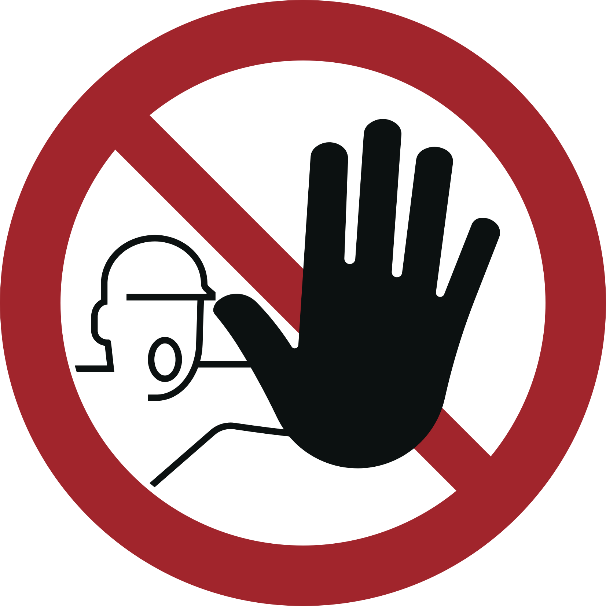 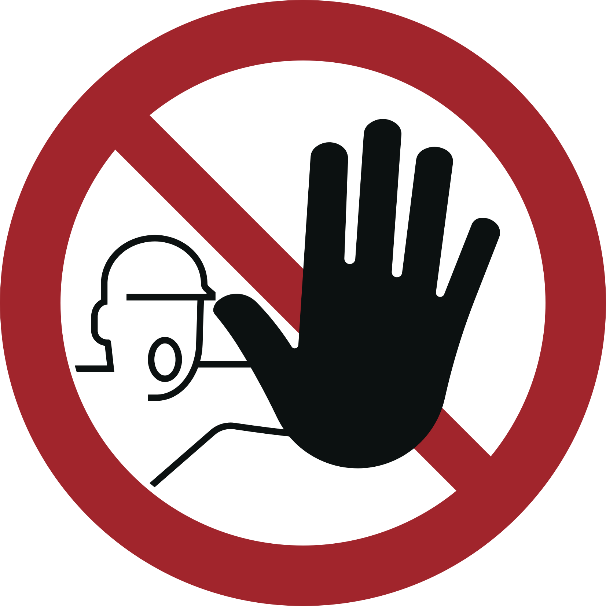 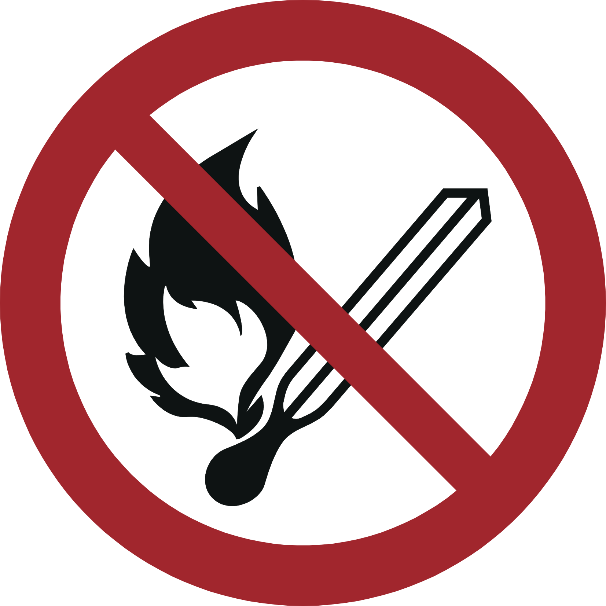 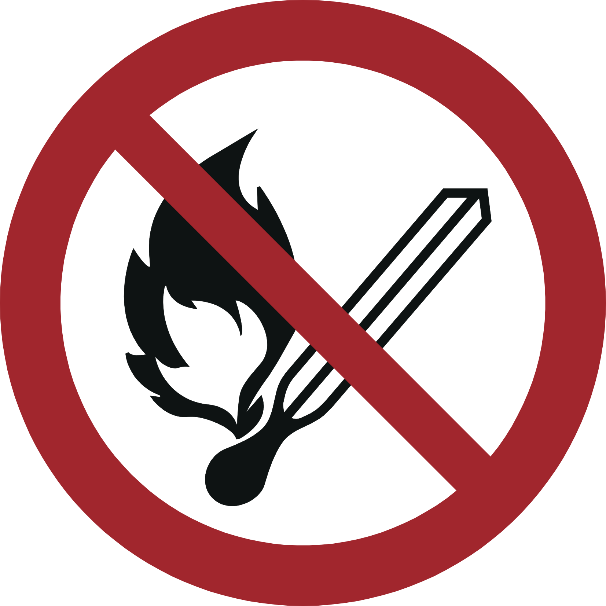 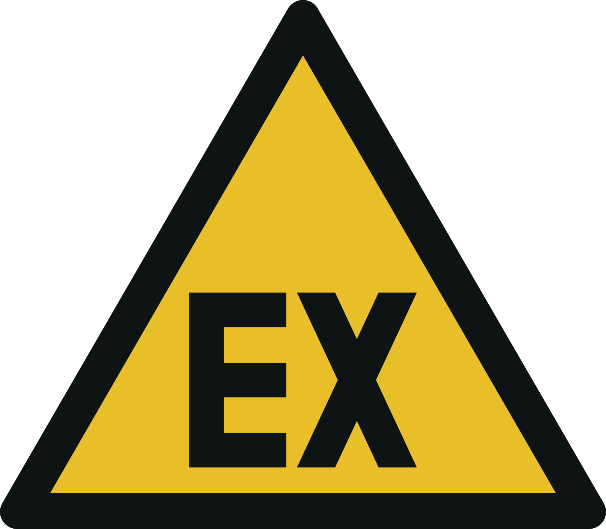 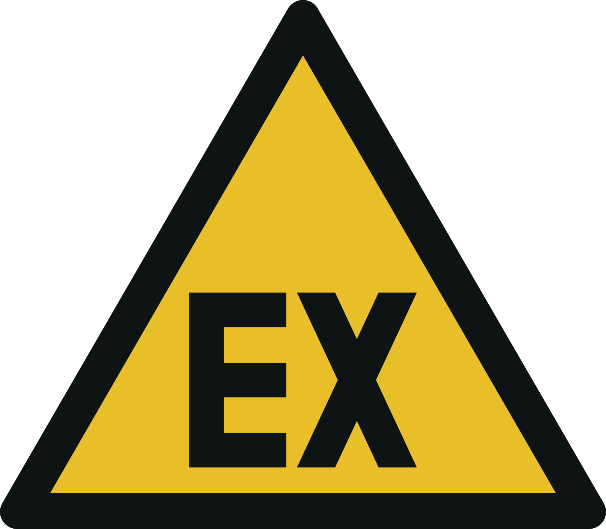 									 vorzunehmen bis      	Kennzeichnung explosionsgefährdeter Bereiche	 vorhanden	 (14)									 vorzunehmen bis      	Kennzeichnung explosionsgefährdeter Bereiche	 vorhanden	 (14)									 vorzunehmen bis      	Kennzeichnung explosionsgefährdeter Bereiche	 vorhanden	 (14)									 vorzunehmen bis      	Kennzeichnung explosionsgefährdeter Bereiche	 vorhanden	 (14)									 vorzunehmen bis      	Kennzeichnung explosionsgefährdeter Bereiche	 vorhanden	 (14)									 vorzunehmen bis      	Kennzeichnung explosionsgefährdeter Bereiche	 vorhanden	 (14)									 vorzunehmen bis      	Regelmäßige Reinigung der explosionsgefährdeten Bereiche	 (15)	Ist die regelmäßige Reinigung gemäß	Betriebsanweisung sichergestellt?			 ja          nein	Regelmäßige Reinigung der explosionsgefährdeten Bereiche	 (15)	Ist die regelmäßige Reinigung gemäß	Betriebsanweisung sichergestellt?			 ja          nein	Regelmäßige Reinigung der explosionsgefährdeten Bereiche	 (15)	Ist die regelmäßige Reinigung gemäß	Betriebsanweisung sichergestellt?			 ja          nein	Regelmäßige Reinigung der explosionsgefährdeten Bereiche	 (15)	Ist die regelmäßige Reinigung gemäß	Betriebsanweisung sichergestellt?			 ja          nein	Regelmäßige Reinigung der explosionsgefährdeten Bereiche	 (15)	Ist die regelmäßige Reinigung gemäß	Betriebsanweisung sichergestellt?			 ja          nein	Regelmäßige Reinigung der explosionsgefährdeten Bereiche	 (15)	Ist die regelmäßige Reinigung gemäß	Betriebsanweisung sichergestellt?			 ja          nein	Regelmäßige Reinigung der explosionsgefährdeten Bereiche	 (15)	Ist die regelmäßige Reinigung gemäß	Betriebsanweisung sichergestellt?			 ja          nein	Prüfung der Arbeitsplätze/Arbeitsmittel	(16)	Ist vor der erstmaligen Nutzung eine 	Prüfung durch eine befähigte Person erfolgt?	 ja          nein	Erfolgen regelmäßige Prüfungen?		 ja          nein    	Prüfintervall _______	Prüfung der Arbeitsplätze/Arbeitsmittel	(16)	Ist vor der erstmaligen Nutzung eine 	Prüfung durch eine befähigte Person erfolgt?	 ja          nein	Erfolgen regelmäßige Prüfungen?		 ja          nein    	Prüfintervall _______	Prüfung der Arbeitsplätze/Arbeitsmittel	(16)	Ist vor der erstmaligen Nutzung eine 	Prüfung durch eine befähigte Person erfolgt?	 ja          nein	Erfolgen regelmäßige Prüfungen?		 ja          nein    	Prüfintervall _______	Prüfung der Arbeitsplätze/Arbeitsmittel	(16)	Ist vor der erstmaligen Nutzung eine 	Prüfung durch eine befähigte Person erfolgt?	 ja          nein	Erfolgen regelmäßige Prüfungen?		 ja          nein    	Prüfintervall _______	Prüfung der Arbeitsplätze/Arbeitsmittel	(16)	Ist vor der erstmaligen Nutzung eine 	Prüfung durch eine befähigte Person erfolgt?	 ja          nein	Erfolgen regelmäßige Prüfungen?		 ja          nein    	Prüfintervall _______	Prüfung der Arbeitsplätze/Arbeitsmittel	(16)	Ist vor der erstmaligen Nutzung eine 	Prüfung durch eine befähigte Person erfolgt?	 ja          nein	Erfolgen regelmäßige Prüfungen?		 ja          nein    	Prüfintervall _______	Prüfung der Arbeitsplätze/Arbeitsmittel	(16)	Ist vor der erstmaligen Nutzung eine 	Prüfung durch eine befähigte Person erfolgt?	 ja          nein	Erfolgen regelmäßige Prüfungen?		 ja          nein    	Prüfintervall _______Weitere Dokumente / Anlagen Sicherheitsdatenblätter	(Ordner      ) Lageplan			(Ordner      ) Prüfbescheinigungen 	(Ordner      )Weitere Dokumente / Anlagen Sicherheitsdatenblätter	(Ordner      ) Lageplan			(Ordner      ) Prüfbescheinigungen 	(Ordner      )Weitere Dokumente / Anlagen Sicherheitsdatenblätter	(Ordner      ) Lageplan			(Ordner      ) Prüfbescheinigungen 	(Ordner      ) Gefahrstoffkataster 	(Ordner      ) Ex-Zonenplan	(Ordner      ) Maßnahmenliste	(Ordner      ) Gefahrstoffkataster 	(Ordner      ) Ex-Zonenplan	(Ordner      ) Maßnahmenliste	(Ordner      ) Gefahrstoffkataster 	(Ordner      ) Ex-Zonenplan	(Ordner      ) Maßnahmenliste	(Ordner      ) Gefahrstoffkataster 	(Ordner      ) Ex-Zonenplan	(Ordner      ) Maßnahmenliste	(Ordner      )DatumUnterschrift des Arbeitgebers/der ArbeitgeberinUnterschrift des Arbeitgebers/der ArbeitgeberinUnterschrift des Arbeitgebers/der ArbeitgeberinUnterschrift des Arbeitgebers/der ArbeitgeberinUnterschrift des Erstellers/der Erstellerin des 
ExplosionsschutzdokumentesUnterschrift des Erstellers/der Erstellerin des 
ExplosionsschutzdokumentesAnlage zum ExplosionsschutzdokumentListe explosionsgeschützter GeräteGeräteliste für Raum/Bereich      Bezeichnung siehe Abschnitt „Elektrische und nichtelektrische Geräte und Komponenten – Kennzeichnung“ dieser DGUV Information 209-046Geräteliste für Raum/Bereich      Bezeichnung siehe Abschnitt „Elektrische und nichtelektrische Geräte und Komponenten – Kennzeichnung“ dieser DGUV Information 209-046Geräteliste für Raum/Bereich      Bezeichnung siehe Abschnitt „Elektrische und nichtelektrische Geräte und Komponenten – Kennzeichnung“ dieser DGUV Information 209-046Geräteliste für Raum/Bereich      Bezeichnung siehe Abschnitt „Elektrische und nichtelektrische Geräte und Komponenten – Kennzeichnung“ dieser DGUV Information 209-046Geräteliste für Raum/Bereich      Bezeichnung siehe Abschnitt „Elektrische und nichtelektrische Geräte und Komponenten – Kennzeichnung“ dieser DGUV Information 209-046Geräteliste für Raum/Bereich      Bezeichnung siehe Abschnitt „Elektrische und nichtelektrische Geräte und Komponenten – Kennzeichnung“ dieser DGUV Information 209-046Geräteliste für Raum/Bereich      Bezeichnung siehe Abschnitt „Elektrische und nichtelektrische Geräte und Komponenten – Kennzeichnung“ dieser DGUV Information 209-046Geräteliste für Raum/Bereich      Bezeichnung siehe Abschnitt „Elektrische und nichtelektrische Geräte und Komponenten – Kennzeichnung“ dieser DGUV Information 209-046Geräteliste für Raum/Bereich      Bezeichnung siehe Abschnitt „Elektrische und nichtelektrische Geräte und Komponenten – Kennzeichnung“ dieser DGUV Information 209-046Mindestanfor-derungen entsprechend der ermittelten Ex-Zonen und der sicherheits-technischen KenngrößenAusführung nach ElexV*Ausführung nach ElexV*Ausführung nach ATEXAusführung nach ATEXAusführung nach ATEXAusführung nach ATEXMindestanfor-derungen entsprechend der ermittelten Ex-Zonen und der sicherheits-technischen KenngrößenJ/NSchutz-art IP…Geräte-gruppe Geräte-kategorieExplosionsgruppeTemperatur-klasseMindestanfor-derungen entsprechend der ermittelten Ex-Zonen und der sicherheits-technischen KenngrößenIIElektrische Geräte (z. B. elektrische Motoren, Schalter, Leuchten)Elektrische Geräte (z. B. elektrische Motoren, Schalter, Leuchten)Elektrische Geräte (z. B. elektrische Motoren, Schalter, Leuchten)Elektrische Geräte (z. B. elektrische Motoren, Schalter, Leuchten)Elektrische Geräte (z. B. elektrische Motoren, Schalter, Leuchten)Elektrische Geräte (z. B. elektrische Motoren, Schalter, Leuchten)Elektrische Geräte (z. B. elektrische Motoren, Schalter, Leuchten)Elektrische Geräte (z. B. elektrische Motoren, Schalter, Leuchten)Elektrische Geräte (z. B. elektrische Motoren, Schalter, Leuchten)BezeichnungAusführung nach ElexV*Ausführung nach ElexV*Ausführung nach ATEXAusführung nach ATEXAusführung nach ATEXAusführung nach ATEXAusführung nach ATEXMindestanforderungen erfülltJ/NBezeichnungJ/NSchutzart IP…Geräte-gruppe Geräte-kategorieExplosions-gruppeTemperatur-klasseZünd-schutz-artMindestanforderungen erfülltJ/NNichtelektrische Geräte (z. B. Förderbänder, Getriebe, pneumatische Pumpen)Nichtelektrische Geräte (z. B. Förderbänder, Getriebe, pneumatische Pumpen)Nichtelektrische Geräte (z. B. Förderbänder, Getriebe, pneumatische Pumpen)Nichtelektrische Geräte (z. B. Förderbänder, Getriebe, pneumatische Pumpen)Nichtelektrische Geräte (z. B. Förderbänder, Getriebe, pneumatische Pumpen)Nichtelektrische Geräte (z. B. Förderbänder, Getriebe, pneumatische Pumpen)Nichtelektrische Geräte (z. B. Förderbänder, Getriebe, pneumatische Pumpen)Nichtelektrische Geräte (z. B. Förderbänder, Getriebe, pneumatische Pumpen)Nichtelektrische Geräte (z. B. Förderbänder, Getriebe, pneumatische Pumpen)BezeichnungAusführung nach ATEXJ/NAusführung nach ATEXJ/NGeräte-gruppe Geräte-kategorieExplosions-gruppeTempera-turklasseZünd-schutz-artMindest-anforde-rungen erfülltJ/NExplosionsschutzdokumentBeurteilung der Explosionsgefahr durch Gase, Dämpfe, 
Nebel in Räumen/Bereichen bei der Verarbeitung von BeschichtungsstoffenGerätegruppe IIGerätekategorie1 GGeeignet für den Einsatz in Zone 0, 1 und 2Gerätegruppe IIGerätekategorie2 GGeeignet für den Einsatz in Zone 1 und 2Gerätegruppe IIGerätekategorie3 GGeeignet für den Einsatz in Zone 2